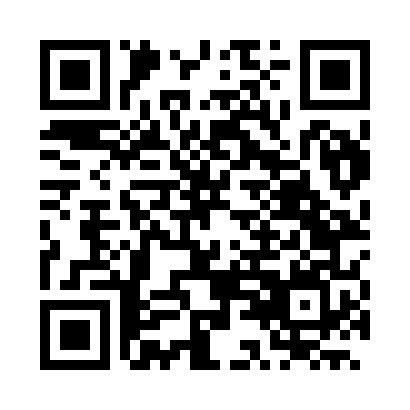 Prayer times for Birigui, BrazilWed 1 May 2024 - Fri 31 May 2024High Latitude Method: NonePrayer Calculation Method: Muslim World LeagueAsar Calculation Method: ShafiPrayer times provided by https://www.salahtimes.comDateDayFajrSunriseDhuhrAsrMaghribIsha1Wed5:236:3912:183:335:577:092Thu5:246:3912:183:335:577:083Fri5:246:4012:183:325:567:084Sat5:246:4012:183:325:567:075Sun5:256:4112:183:315:557:076Mon5:256:4112:183:315:557:067Tue5:256:4112:183:315:547:068Wed5:266:4212:183:305:547:069Thu5:266:4212:183:305:537:0510Fri5:266:4312:183:295:537:0511Sat5:266:4312:183:295:527:0412Sun5:276:4412:183:295:527:0413Mon5:276:4412:183:295:517:0414Tue5:276:4412:183:285:517:0315Wed5:286:4512:183:285:507:0316Thu5:286:4512:183:285:507:0317Fri5:286:4612:183:275:507:0318Sat5:296:4612:183:275:497:0219Sun5:296:4612:183:275:497:0220Mon5:296:4712:183:275:497:0221Tue5:306:4712:183:275:497:0222Wed5:306:4812:183:265:487:0223Thu5:306:4812:183:265:487:0124Fri5:316:4912:183:265:487:0125Sat5:316:4912:183:265:487:0126Sun5:316:4912:183:265:477:0127Mon5:326:5012:193:265:477:0128Tue5:326:5012:193:265:477:0129Wed5:326:5112:193:265:477:0130Thu5:336:5112:193:255:477:0131Fri5:336:5112:193:255:477:01